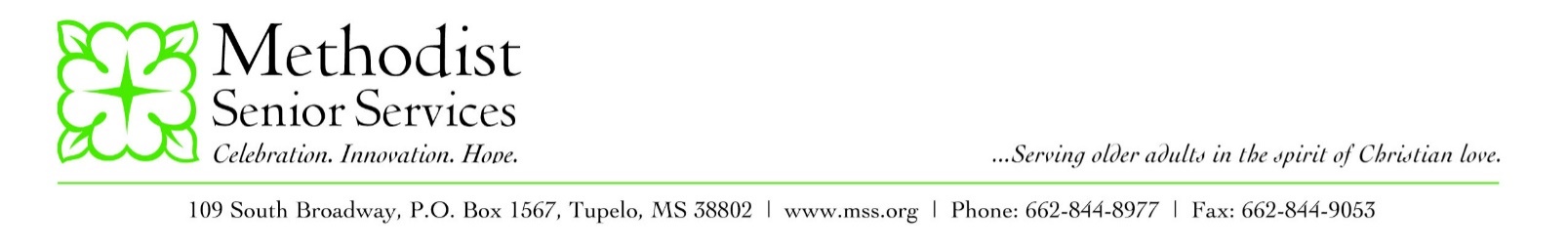 Hello Friends! This is your Trinity COVID-19 Update for December 29, 2020.At Trinity Healthcare Center, we had one employee test positive during our COVID-19 testing.  The employee is quarantined and receiving appropriate care.  In this location, we are testing all employees twice a week and all elders once a week at this time.At Trinity Personal Care, weekly testing revealed no new cases among elders or employees!We continue to follow all guidance set forth by state and federal officials for privacy, elder care, employee safety, and efforts to stop the spread of COVID-19. Mississippi’s numbers are currently extremely high. It is critical that we all remain vigilant in order to protect the elders and our employees.  Lowndes County has among the highest positivity rates in the state.  With that in mind, we want to remind everyone to take every measure possible to slow the spread of this virus. Please continue to practice social distancing, wear a mask, perform good hand sanitation, refrain from group gatherings of any size and whenever possible, avoid being out in the general public. Please do your part to make it a safe and happy holiday season.For COVID-19 updates, please call 662-844-8977, Extension 210.  As always, if you have any questions, please feel free to contact the Trinity office at (662) 327-6716. Bless you and be safe! 